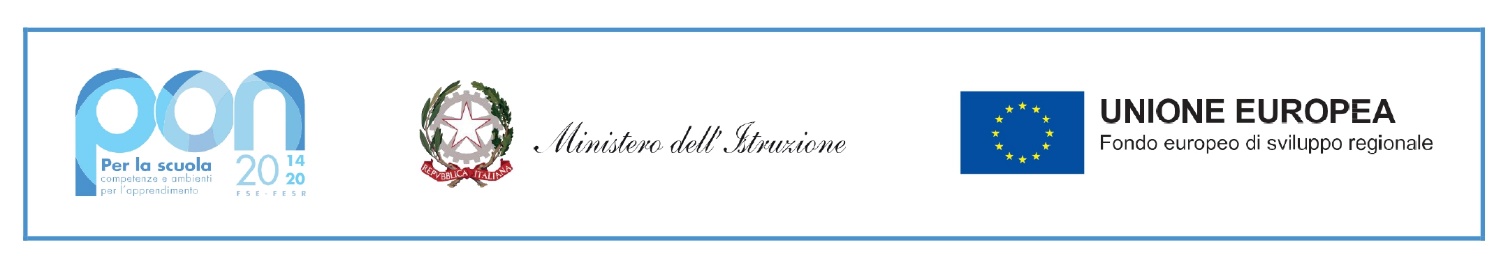 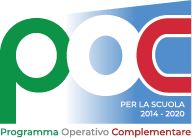 Programma Operativo Complementare (POC) “Per la Scuola, competenze e ambienti per l’apprendimento” 2014-2020 finanziato con il Fondo di Rotazione (FdR)– Obiettivi Specifici 10.1, 10.2 e 10.3 – Azioni 10.1.1, 10.2.2 e 10.3.1. Avviso pubblico prot. n. 33956 del 18/05/2022 – Realizzazione di percorsi educativi volti al potenziamento delle competenze delle studentesse e degli studenti e per la socialità e l’accoglienza Codice Progetto -10.2.2A CUP D14C22000140001DOMANDA DI PARTECIPAZIONEIl/la sottoscritto/a ____________________________________________________________________ nato/a ______________________________________________ il _________________________ e residente in ____________________________ via _________________________________ cap______________ codice fiscale ____________________________ CHIEDEdi poter partecipare alla selezione interna per l’individuazione di un Assistente Amministrativo in servizio presso l’I.C. “V. Flacco” di Sezze per la realizzazione del progetto P.O.C. cod. “Per la Scuola, competenze e ambienti per l’apprendimento” 2014-2020 finanziato con il Fondo di Rotazione (FdR)– Obiettivi Specifici 10.1, 10.2 e 10.3 – Azioni 10.1.1, 10.2.2 e 10.3.1. Avviso pubblico prot. n. 33956 del 18/05/2022 – Realizzazione di percorsi educativi volti al potenziamento delle competenze delle studentesse e degli studenti e per la socialità e l’accoglienza Codice Progetto -10.2.2A - CUP CUP D14C22000140001Ai sensi degli artt. 46 e 47 del D.P.R. n. 445/2000, consapevole che le dichiarazioni mendaci sono punite ai sensi del codice penale e delle leggi speciali in materia, secondo le disposizioni richiamate all'art. 76 del citato D.P.R. n. 445/2000, _ l _ sottoscritt_ DICHIARADi partecipare alla procedura comparativa di cui all’avviso prot. n. _________del________; Di essere cittadino italiano o del seguente Stato membro dell’Unione Europea: ________________________________________ ovvero di essere in possesso delle condizioni previste dall'art. 38 comma 3-bis del D. Lgs. 165/2001; Di godere dei diritti civili e politici; Di accettare senza alcuna riserva e/o eccezione tutte le condizioni contenute nell’Avviso di selezione; Di non essere in alcuna delle condizioni di incompatibilità con l’incarico previsti dalla norma vigente; Di esprimere il proprio consenso, ai sensi dell’art 13 del D. Lgs. n.196/2003 come modificato dal D. Lgs. 101/2018, al trattamento e alla comunicazione dei dati personali conferiti per le finalità e per la durata necessaria per gli adempimenti connessi alla prestazione lavorativa richiesta. Di aver conseguito la laurea in _____________________________________;Di aver conseguito il seguente titolo di studio_________________________________________;Di aver seguito i seguenti attestati di qualifica:____________________________________________________________________________________Di aver le seguenti esperienze amministrative nella gestione dei pon:____________________________________________________________________________________Di avere un’anzianità di servizio di __________ anni;Di aver __________ anni di servizio continuativo nella stessa scuola;_ l _ sottoscritt___ allega alla presente: 1) copia del proprio documento di identità in corso di validità, debitamente sottoscritto e CV. _ l _ sottoscritt_ esprime il consenso, previsto dall’articolo 23 del Decreto Legislativo sulla Privacy numero 196/2003 come modificato dal Decreto Legislativo 10 agosto 2018 numero 101 di adeguamento della normativa nazionale alle disposizioni del Regolamento (UE) 2016/679, al trattamento dei dati esclusivamente per i fini previsti dalla presente istanza, nonché ai fini statistici e per eventuali azioni di monitoraggio e follow-up in ossequio ai principi di pertinenza e della non eccedenza. Dichiara inoltre di avere ricevuto le informazioni di cui all’articolo 13, compresi i diritti di cui all’articolo 7 del precitato Decreto Legislativo. data _______________ 							FIRMA _______________________________